Департамент образования Ярославской областигосударственное профессиональное образовательное учреждение  Ярославской  области Рыбинский транспортно-технологический колледж ПРОГРАММА УЧЕБНОЙ ПРАКТИКИПРОФЕССИОНАЛЬНОГО МОДУЛЯ ПМ 02 Организация процессов по техническому обслуживанию и ремонту автотранспортных средствпрограммы подготовки специалистов среднего звенаспециальность: 23.02.07 Техническое обслуживание и ремонт двигателей, системи агрегатов автомобилей                                           (на базе основного общего образования)2019 г.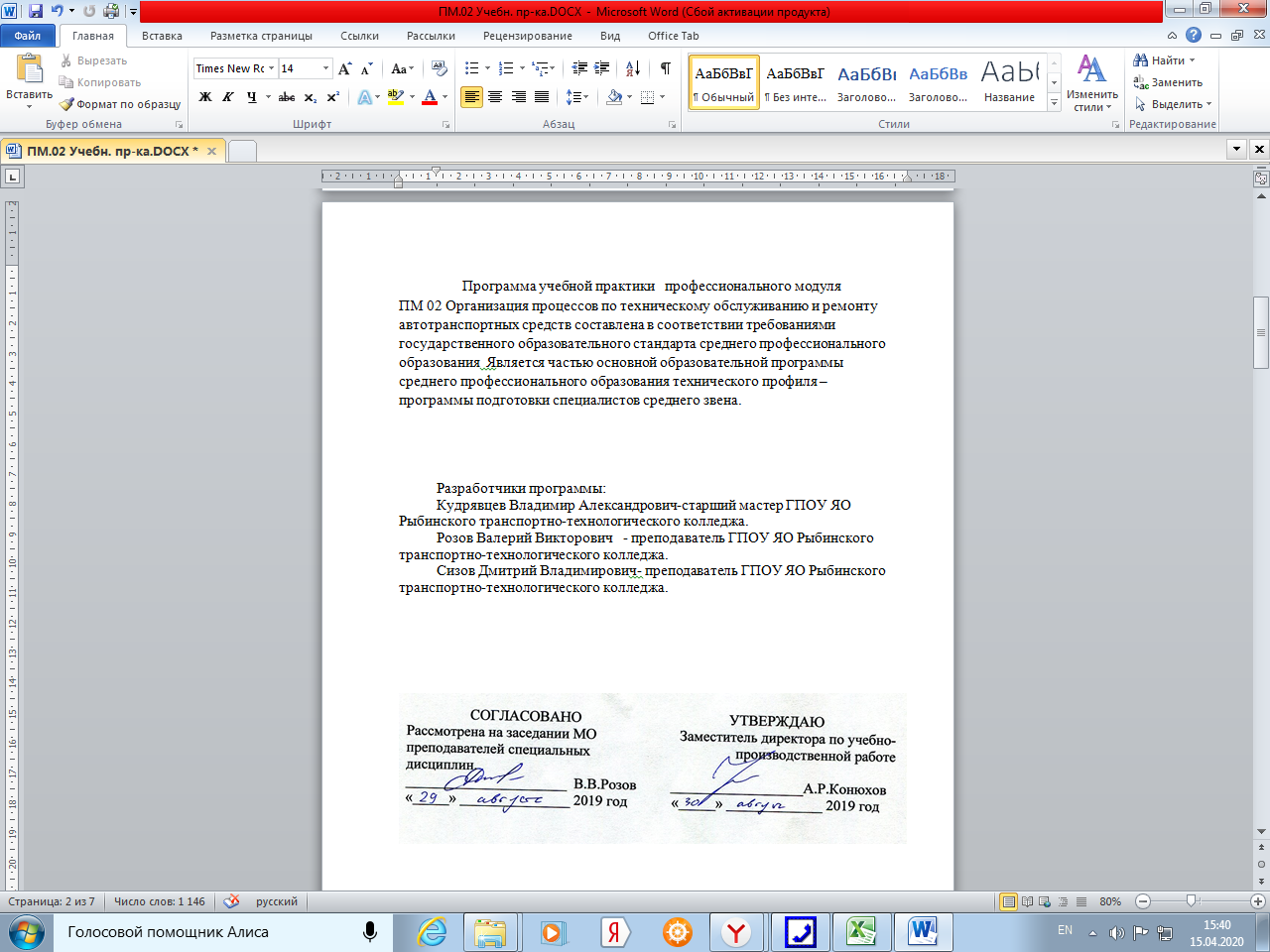 Цели учебной практикиЦелями учебной практики является закрепление и углубление теоретической подготовки обучающегося и приобретение им в сфере профессиональной деятельности следующих практических навыков и компетенций:ВД 5 Организация процесса по техническому обслуживанию и ремонту автомобиляПК 5.1. Планировать деятельность подразделения по техническому обслуживанию и ремонту систем, узлов и двигателей автомобиля.ПК 5.2. Организовывать материально-техническое обеспечение процесса по техническому обслуживанию и ремонту автотранспортных средств. ПК 5.3. Осуществлять организацию и контроль деятельности персонала подразделения по техническому обслуживанию и ремонту автотранспортных средств.ПК 5.4. Разрабатывать предложения по совершенствованию деятельности подразделения, техническому обслуживанию и ремонту автотранспортных средствЗадачи учебной практикиЗадачами учебной практики является подготовка обучающихся к следующим видам деятельности:ВД 5 Организация процесса по техническому обслуживанию и ремонту автомобиля3.Место учебной практики в структуре ОПОПУчебная практика проводится после освоения обучающимися профессионального модуля ПМ.01 Техническое обслуживание и ремонт автотранспортных средств в соответствии с ФГОС СПО 23.02.07 Техническое обслуживание и ремонт двигателей, систем и агрегатов автомобилей.Формы проведения учебной практикиУчебная практика проводится в форме практических занятий на предприятиях, организациях и учреждениях автотранспортного комплекса, выполняющих функции по управлению и регулированию объектов профессиональной деятельности.Место и время проведения учебной практикиУчебная практика проводится согласно графику учебного процесса на предприятиях, организациях и учреждениях автотранспортного комплекса, выполняющих функции по управлению и регулированию объектов профессиональной деятельности.Компетенции обучающегося, формируемые в результате прохождения учебной практикиВ результате прохождения учебной практики обучающийся должен приобрести следующие компетенции. общие компетенции, включающие в себя способность:профессиональные компетенции, соответствующие основным видам профессиональной деятельности:результате прохождения учебной практики обучающийся должен:уметь:планировать и осуществлять руководство работой производственного участка;обеспечивать рациональную расстановку рабочих;контролировать соблюдение технологических процессов и проверять качество выполненных работ;анализировать результаты производственной деятельности участка;обеспечивать правильность и своевременность оформления первичных документов;рассчитывать по принятой методологии основные технико-экономические показатели производственной деятельности.СТРУКТУРА И СОДЕРЖАНИЕ УЧЕБНОЙ ПРАКТИКИФОРМЫ ПРОМЕЖУТОЧНОЙ АТТЕСТАЦИИ ЗачетУЧЕБНО-МЕТОДИЧЕСКОЕ И ИНФОРМАЦИОННОЕ ОБЕСПЕЧЕНИЕ УЧЕБНОЙ ПРАКТИКИОсновные источники:Виноградов В.М. Технологические процессы ремонта автомобилей, учебное пособие .-М.: Академия, 2017Организация производства технического обслуживания и текущего ремонта автомобилей: Учебное пособие для СПО /В.М. Виноградов, И.В. Бухтеева, В.Н. Редин, А.А. Соколов –М.: Академия, 2009-256с.Пузанков А.Г.   Автомобили «Устройство автотранспортных средств»/ А.Г. Пузанков.-М.: Академия, 2015. – 560 с.А.А. Геленов Автомобильные эксплуатационные материалы, М.: Академия, 2017Дополнительные источники:Роговцев В.Л. и др. Устройство и эксплуатация АТС: Учебник водителя, - М.; Транспорт1991 г.Родичев В.А. Грузовые автомобили: Учебник для НПО, - М.; ИЦ «Академия» 2003 г.Шестопалов С.К. Устройство, техническое обслуживание и ремонт легковых автомобилей: Учебник для НПО, - М.; ИЦ «Академия» 2003 г.Стуканов В.А., Леонтьев К.Н. Устройство автомобилей: учебное пособие для СПО, - М.; ИД «Форум» 2010 г.Борисов Основы экономики, М.: ДРОФА, - 2008Грибов В.Д., Экономика организации (предприятия), ООО «Издательство КноРус», 2007Волков О.И, Скляренко В.К. Экономика предприятия: Курс лекций. – М.:ИНФРА – М;2003Карагодин В.И., Карагодин Д.В. Устройство, техническое обслуживание и ремонт автомобилей КамАЗ, - М.; Транспорт 1997 г.Спиридонов Н.И. Автомобиль в вопросах и ответах: Учебное пособие Пиволжс. Книжное издательство 1996 г.Березин С.В. Справочник автомеханика: библиотека автомобилиста ИД «Феникс», Ростов на Дону, 2010 г.Ламака Ф.Ю. Лабораторно-практические занятия по устройству автомобилей: учебное пособие для НПО, - ИЦ «Академия» 2009 г.Экономика предприятия (фирмы): Учебник/ под редакцией профессора О.И. Волкова и доцента О.В. Девяткина – 3-е издание, переработан и дополнен – М. ИНФРА – М.2002Экономика организации (предприятия); Учебник /под редакцией Н.А. Сафронова – 2-е издание, переработан и дополнен – М: Экономист, 2004Интернет-ресурсы:http://amastercar.ru/articles/http://www.automan.ru/http://www.avtotut.ru/ustroistvoavto/tormoznsystem/rabistoiantormoz/http://tezcar.ru/ustroistvo.htmlhttp://systemsauto.ru/http://cxem.net/avto/electronics/4.phphttp://www.niva-faq.msk.ru/tehnika/obsch/ustrojst/albom/basic.htmhttp://autonotes.info/http://what-avto.ru/index.phphttp://www.vaz-autos.ru/http://www.brestauto.com/awdarticle.htmhttp://car-exotic.com/lada-priora/vaz-2170-auto-repair-manual-1.htmlhttp://ru.wikipedia.org/wiki/http://www.almeraman.ru/http://sanekua.ru/texnicheskoe-obsluzhivanie-avtomobilya/http://www.6pl.ru/Vlad134/RD_37-009-026-92.htmhttp://www.6pl.ru/Vlad134/RD_37-009-026-92.htm#Приложение%206http://avtojurnal.ru/Периодические изданияЖурнал «За рулем»Журнал «5 колесо»Журнал «Автопанорама»МАТЕРИАЛЬНО- ТЕХНИЧЕСКОЕ ОБЕСПЕЧЕНИЕ УЧЕБНОЙ ПРАКТИКИУчебная практика проводится в учебных мастерских ГПОУ ЯО Рыбинском транспортно-технологическом колледже, оснащенных специализированным оборудованием для выполнения работ по техническому обслуживанию и ремонту автомобилейКодНаименование общих компетенцийНаименование общих компетенцийОК 01.Выбирать   способы   решения   задач   профессиональной   деятельности,Выбирать   способы   решения   задач   профессиональной   деятельности,Выбирать   способы   решения   задач   профессиональной   деятельности,Выбирать   способы   решения   задач   профессиональной   деятельности,Выбирать   способы   решения   задач   профессиональной   деятельности,Выбирать   способы   решения   задач   профессиональной   деятельности,применительно к различным контекстам.применительно к различным контекстам.применительно к различным контекстам.ОК 02.Осуществлять поиск, анализ и интерпретацию информации, необходимой дляОсуществлять поиск, анализ и интерпретацию информации, необходимой дляОсуществлять поиск, анализ и интерпретацию информации, необходимой дляОсуществлять поиск, анализ и интерпретацию информации, необходимой дляОсуществлять поиск, анализ и интерпретацию информации, необходимой дляОсуществлять поиск, анализ и интерпретацию информации, необходимой длявыполнения задач профессиональной деятельности.выполнения задач профессиональной деятельности.выполнения задач профессиональной деятельности.выполнения задач профессиональной деятельности.ОК 03.Планировать и реализовывать собственное профессиональное и личностноеПланировать и реализовывать собственное профессиональное и личностноеПланировать и реализовывать собственное профессиональное и личностноеПланировать и реализовывать собственное профессиональное и личностноеПланировать и реализовывать собственное профессиональное и личностноеПланировать и реализовывать собственное профессиональное и личностноеразвитие.ОК 04.Работать в коллективе и команде, эффективно взаимодействовать с коллегами,Работать в коллективе и команде, эффективно взаимодействовать с коллегами,Работать в коллективе и команде, эффективно взаимодействовать с коллегами,Работать в коллективе и команде, эффективно взаимодействовать с коллегами,Работать в коллективе и команде, эффективно взаимодействовать с коллегами,Работать в коллективе и команде, эффективно взаимодействовать с коллегами,руководством, клиентами.руководством, клиентами.ОК 05.Осуществлять  устную  и  письменную  коммуникацию  на  государственномОсуществлять  устную  и  письменную  коммуникацию  на  государственномОсуществлять  устную  и  письменную  коммуникацию  на  государственномОсуществлять  устную  и  письменную  коммуникацию  на  государственномОсуществлять  устную  и  письменную  коммуникацию  на  государственномОсуществлять  устную  и  письменную  коммуникацию  на  государственномязыке с учетом особенностей социального и культурного контекстаязыке с учетом особенностей социального и культурного контекстаязыке с учетом особенностей социального и культурного контекстаязыке с учетом особенностей социального и культурного контекстаязыке с учетом особенностей социального и культурного контекстаязыке с учетом особенностей социального и культурного контекстаОК 06.Проявлятьгражданско-патриотическуюгражданско-патриотическуюпозицию,позицию,демонстрироватьосознанное поведение на основе традиционных общечеловеческих ценностей.осознанное поведение на основе традиционных общечеловеческих ценностей.осознанное поведение на основе традиционных общечеловеческих ценностей.осознанное поведение на основе традиционных общечеловеческих ценностей.осознанное поведение на основе традиционных общечеловеческих ценностей.осознанное поведение на основе традиционных общечеловеческих ценностей.ОК 07.Содействовать   сохранению   окружающей   среды,   ресурсосбережению,Содействовать   сохранению   окружающей   среды,   ресурсосбережению,Содействовать   сохранению   окружающей   среды,   ресурсосбережению,Содействовать   сохранению   окружающей   среды,   ресурсосбережению,Содействовать   сохранению   окружающей   среды,   ресурсосбережению,Содействовать   сохранению   окружающей   среды,   ресурсосбережению,эффективно действовать в чрезвычайных ситуациях.эффективно действовать в чрезвычайных ситуациях.эффективно действовать в чрезвычайных ситуациях.эффективно действовать в чрезвычайных ситуациях.ОК 08.Использовать  средства  физической  культуры  для  сохранения  и  укрепленияИспользовать  средства  физической  культуры  для  сохранения  и  укрепленияИспользовать  средства  физической  культуры  для  сохранения  и  укрепленияИспользовать  средства  физической  культуры  для  сохранения  и  укрепленияИспользовать  средства  физической  культуры  для  сохранения  и  укрепленияИспользовать  средства  физической  культуры  для  сохранения  и  укрепленияздоровья   в   процессе   профессиональной   деятельности   и   поддержанияздоровья   в   процессе   профессиональной   деятельности   и   поддержанияздоровья   в   процессе   профессиональной   деятельности   и   поддержанияздоровья   в   процессе   профессиональной   деятельности   и   поддержанияздоровья   в   процессе   профессиональной   деятельности   и   поддержанияздоровья   в   процессе   профессиональной   деятельности   и   поддержаниянеобходимого уровня физической подготовленности.необходимого уровня физической подготовленности.необходимого уровня физической подготовленности.необходимого уровня физической подготовленности.ОК 09.Использоватьинформационныетехнологиитехнологиивпрофессиональнойдеятельности.ОК 10.Пользоваться   профессиональной   документацией   на   государственном   иПользоваться   профессиональной   документацией   на   государственном   иПользоваться   профессиональной   документацией   на   государственном   иПользоваться   профессиональной   документацией   на   государственном   иПользоваться   профессиональной   документацией   на   государственном   иПользоваться   профессиональной   документацией   на   государственном   ииностранном языках.иностранном языках.КодНаименование видов деятельности и профессиональных компетенцийНаименование видов деятельности и профессиональных компетенцийНаименование видов деятельности и профессиональных компетенцийНаименование видов деятельности и профессиональных компетенцийНаименование видов деятельности и профессиональных компетенцийВД 5Организация   процессов   по   техническому   обслуживанию   и   ремонтуОрганизация   процессов   по   техническому   обслуживанию   и   ремонтуОрганизация   процессов   по   техническому   обслуживанию   и   ремонтуОрганизация   процессов   по   техническому   обслуживанию   и   ремонтуОрганизация   процессов   по   техническому   обслуживанию   и   ремонтуавтомобиляПК 5.1.Планировать деятельность подразделения по техническому обслуживанию иПланировать деятельность подразделения по техническому обслуживанию иПланировать деятельность подразделения по техническому обслуживанию иПланировать деятельность подразделения по техническому обслуживанию иПланировать деятельность подразделения по техническому обслуживанию иремонту систем, узлов и двигателей автомобиля.ремонту систем, узлов и двигателей автомобиля.ремонту систем, узлов и двигателей автомобиля.ремонту систем, узлов и двигателей автомобиля.ПК 5.2.Организовыватьматериально-техническоеобеспечениепроцессапоОрганизовыватьматериально-техническоеобеспечениепроцессапоОрганизовыватьматериально-техническоеобеспечениепроцессапоОрганизовыватьматериально-техническоеобеспечениепроцессапоОрганизовыватьматериально-техническоеобеспечениепроцессапотехническому обслуживанию и ремонту автотранспортных средств.техническому обслуживанию и ремонту автотранспортных средств.техническому обслуживанию и ремонту автотранспортных средств.техническому обслуживанию и ремонту автотранспортных средств.техническому обслуживанию и ремонту автотранспортных средств.ПК 5.3.Осуществлять организацию и контроль деятельности персонала подразделенияОсуществлять организацию и контроль деятельности персонала подразделенияОсуществлять организацию и контроль деятельности персонала подразделенияОсуществлять организацию и контроль деятельности персонала подразделенияОсуществлять организацию и контроль деятельности персонала подразделенияпо техническому обслуживанию и ремонту автотранспортных средств.по техническому обслуживанию и ремонту автотранспортных средств.по техническому обслуживанию и ремонту автотранспортных средств.по техническому обслуживанию и ремонту автотранспортных средств.по техническому обслуживанию и ремонту автотранспортных средств.ПК 5.4.Разрабатыватьпредложенияпосовершенствованиюдеятельностиподразделения по техническому обслуживанию и ремонту автотранспортныхподразделения по техническому обслуживанию и ремонту автотранспортныхподразделения по техническому обслуживанию и ремонту автотранспортныхподразделения по техническому обслуживанию и ремонту автотранспортныхподразделения по техническому обслуживанию и ремонту автотранспортныхсредств.Разделы (этапы) практикиВиды учебной работы на практикеОбъемФормы контроляРазделы (этапы) практикиВиды учебной работы на практикечасовФормы контролячасов123441. Расчет технико-СодержаниеСодержаниеСодержание36экономических1.Определения количества рабочих постовЗачетпоказателейпоказателей2.Определение трудоемкости и производительности трудаЗачетпроизводственнойпроизводственной3.Определение числа обслуживанийЗачетдеятельности2. Оформление первичныхСодержаниеСодержаниеСодержание36документов1.Оформление учетной карточки расхода топливаЗачет2.Оформление контрольного талонаЗачет3.Оформление лицевой (учетной) карточки автомобиляЗачет4.Оформление листка учета технического обслуживания и ремонта автомобилейЗачет5.Оформление путевого листка автотранспортного средства и журнала учетаЗачетдвижения путевых листов3. Анализ результатовСодержаниеСодержаниеСодержание36производственной1.Анализ расхода топлива на единицу транспортной работы (удельного расхода)Зачетдеятельности участкадеятельности участка2.Анализ удельного расхода топливаЗачет3.Анализ использования трудовых ресурсовЗачет4.Анализ степени охвата рабочих механизированным трудомЗачет4. РаботаСодержаниеСодержаниеСодержание36производственного1.Организация технологического процессаЗачетучастка2.Выбор режима работы производственного участка, распределение исполнителей поЗачетспециальностям и квалификации3.Подбор технологического оборудованияЗачетИТОГО144